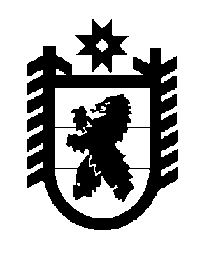 Российская Федерация Республика Карелия    ПРАВИТЕЛЬСТВО РЕСПУБЛИКИ КАРЕЛИЯРАСПОРЯЖЕНИЕот 17 августа 2018 года № 537р-Пг. Петрозаводск  Внести в пункт 1 распоряжения Правительства Республики Карелия от 1 июня 2018 года № 384р-П изменение, дополнив его абзацем следующего содержания:«Перечни услуг, предоставление которых юридическим лицам, индивидуальным предпринимателям, гражданам, планирующим начать предпринимательскую деятельность, организуется в центрах оказания услуг для бизнеса, утверждаются Правительством Республики Карелия.». 
           Глава Республики Карелия                                                              А.О. Парфенчиков